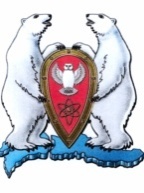 АДМИНИСТРАЦИЯ МУНИЦИПАЛЬНОГО ОБРАЗОВАНИЯ  ГОРОДСКОЙ ОКРУГ «НОВАЯ ЗЕМЛЯ»РАСПОРЯЖЕНИЕ«16» января 2020 г. № 06г. Архангельск-55            В соответствии со Стратегией социально-экономического развития МО ГО «Новая Земля» на 2020-2022 г.г., утвержденной решением Совета депутатов МО ГО «Новая Земля» от 19.11.2019 № 127, ведомственной целевой программой МО ГО «Новая Земля» «Дети Новой Земли» на 2020 год, утвержденной распоряжением администрации МО ГО «Новая Земля» от 12.12.2019 № 247 и в целях развития  творческих способностей у детей муниципального образования городской округ «Новая Земля»,р а с п о р я ж а ю с ь:            1. Провести в срок с 17 по 27 января 2020 года конкурс поделок «Бумажные фантазии».2. Сформировать комиссию по подведению итогов  конкурса поделок «Бумажные фантазии» в следующем составе:Председатель комиссии:- ведущий специалист отдела организационной кадровой и социальной работы Ташимова Д.Ф.Члены комиссии:- ведущий специалист отдела организационной, кадровой и социальной работы Кравцова Т.Н. - ведущий специалист отдела по управлению имуществом и землеустройству Холод Д.В.- ответственный секретарь административной комиссии Захаров О.В.- ведущий специалист правового отдела Бормусова Е.И.3. Настоящее распоряжение опубликовать в газете «Новоземельские вести» и разместить на официальном сайте муниципального образования городской округ «Новая Земля».4. Контроль за исполнением настоящего распоряжения возложить на ведущего специалиста отдела организационной, кадровой и социальной работы Ташимову Д.Ф.И.о. главы муниципального образования                                       А.А. Перфилов                                                                                                                                                                               О проведении конкурса поделок«Бумажные фантазии»